Vážení rodiče předškoláků,  srdečně Vás zveme na Komunitně osvětové setkání, které se uskuteční dne 15.6. od 15:30 do 17:30 hodin na zahradě MŠ. Odborníkem na setkání bude Petra Holubářová, Vedoucí oddělení začleňování a multikulturní výchovy InBáze z. s.Téma setkání: Multikulturní den s dětmi (předškoláky) a rodiči Zábavný program realizovaný pro děti a rodiče, bude obsahovat pohybové a jazykové aktivity z různých koutů světa, hry a kvízy. Všichni zúčastnění se tak hravým způsobem seznámí s jinými kulturami a jejich odlišnostmi. Na začátku akce děti obdrží cestovní pas a za každou splněnou aktivitu do něj dostávají razítko. Po získání všech razítek obdrží odměnu.          												     Těšíme se na Vás! Bc. Jana Novotná, ředitelka MŠ 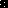 